Министерство образования и науки Российской ФедерацииМуромский институт (филиал)федерального государственного бюджетного образовательного учреждения высшего образования«Владимирский государственный университетимени Александра Григорьевича и Николая Григорьевича Столетовых»(МИ ВлГУ)Отделение среднего профессионального образования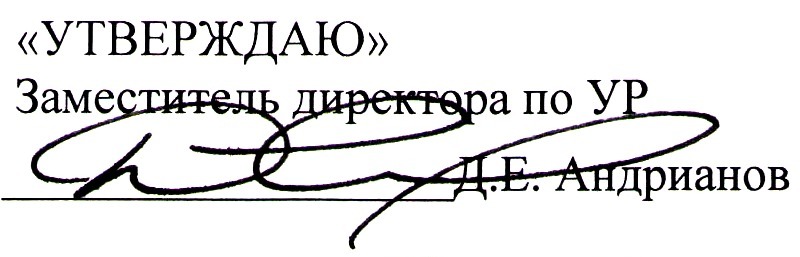 «   14  »       09       2017 г.Рабочая программа дисциплиныИнформатикадля специальности 40.02.01 Право и организация социального обеспеченияМуром, 2017 г.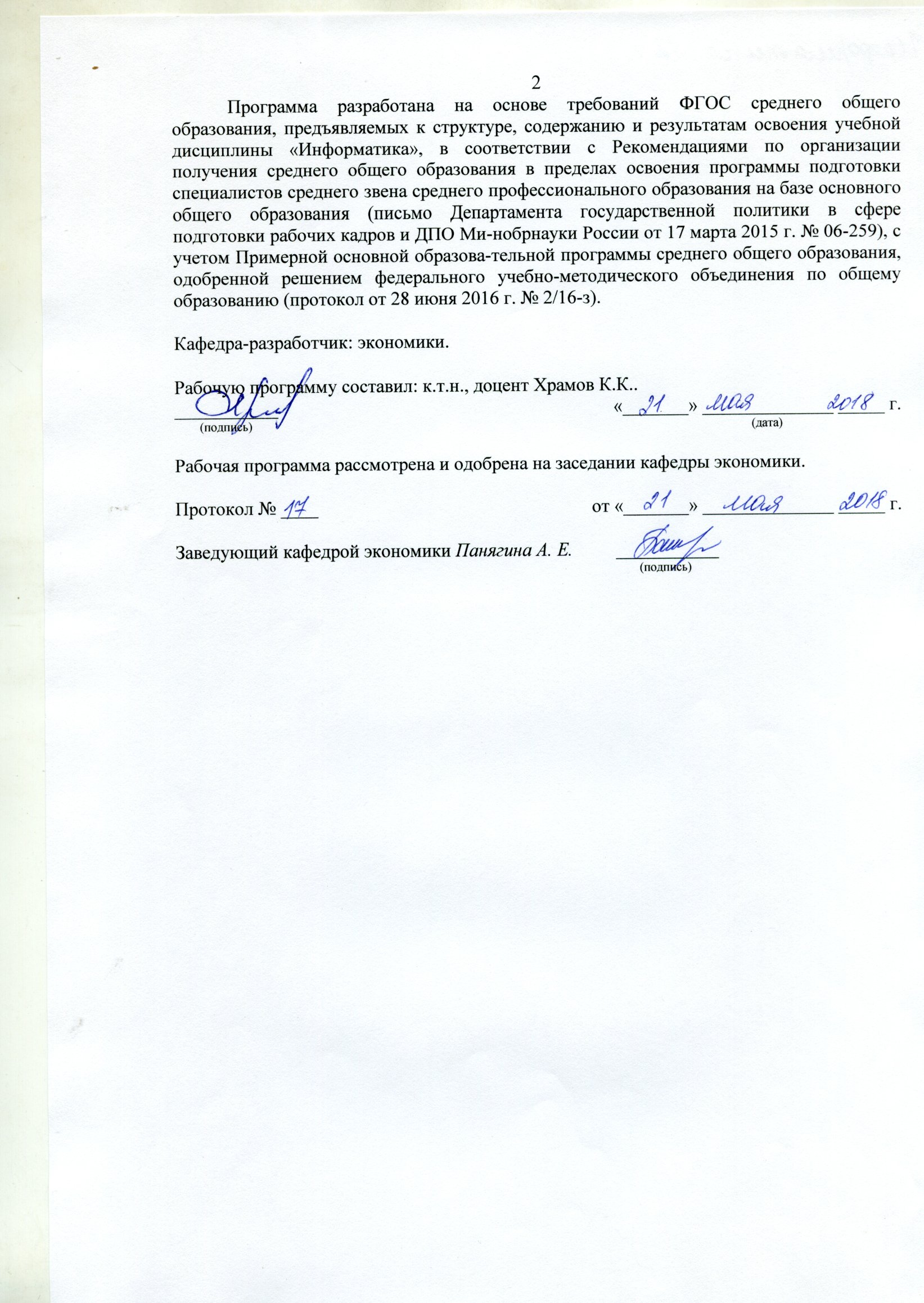 СОДЕРЖАНИЕ1. ПАСПОРТ РАБОЧЕЙ ПРОГРАММЫ УЧЕБНОЙ ДИСЦИПЛИНЫ 	2. СТРУКТУРА И СОДЕРЖАНИЕ УЧЕБНОЙ ДИСЦИПЛИНЫ 	3. УСЛОВИЯ РЕАЛИЗАЦИИ УЧЕБНОЙ ДИСЦИПЛИНЫ 	4. КОНТРОЛЬ И ОЦЕНКА РЕЗУЛЬТАТОВ ОСВОЕНИЯ 	1. ПАСПОРТ РАБОЧЕЙ ПРОГРАММЫ УЧЕБНОЙ ДИСЦИПЛИНЫ Информатика1.1. Область применения рабочей программыПрограмма разработана на основе требований ФГОС среднего общего образования, предъявляемых к структуре, содержанию и результатам освоения учебной дисциплины «40.02.01 Право и организация социального обеспечения», и в соответствии с Рекомендациями по организации получения среднего общего образования в пределах освоения программы подготовки специалистов среднего звена среднего профессионального образования на базе основного общего образования (письмо Департамента государственной политики в сфере подготовки рабочих кадров и ДПО Минобрнауки России от 17 марта 2015 г. № 06-259).1.2. Место учебной дисциплины в структуре программы подготовки специалистов среднего звена:Рабочая программа учебной дисциплины является частью программы подготовки специалистов среднего звена по специальности СПО 40.02.01 Право и организация социального обеспечения.Дисциплина ОУД.09 Информатика является базовой дисциплиной общеобразовательного учебного цикла.1.3. Цели и задачи учебной дисциплины - требования к результатам освоения учебной дисциплины:Цели изучения дисциплины Информатика: 	В результате освоения учебной дисциплины обучающийся должен уметь:понимать программы, написанные на изучаемом алгоритмическом языке высокого уровня;анализировать алгоритмы с использованием таблиц;использовать готовые прикладные компьютерные программы;работать с базами данных и средствами доступа к ним.В результате освоения учебной дисциплины обучающийся должен знать:роль информации и связанных с ней процессов в окружающем мире;основные понятия математического моделирования;о необходимости анализа соответствия модели и моделируемого объекта (процесса);основные конструкции программирования;основные способы хранения и простейшей обработки данных;основные понятия баз данных и средств доступа к ним;основы правовых аспектов использования компьютерных программ и работы в Интернете.Освоение содержания учебной дисциплины «Информатика» обеспечивает достижение студентами следующих результатов:личностных: 
1.4. Количество часов на освоение программы учебной дисциплины:Максимальной учебной нагрузки обучающегося 164 часа, в том числе:обязательной аудиторной нагрузки обучающегося 118 часов;самостоятельной нагрузки обучающегося 46 часов.2. СТРУКТУРА И СОДЕРЖАНИЕ УЧЕБНОЙ ДИСЦИПЛИНЫ 2.1. Объем учебной дисциплины и виды учебной работы2.2. Тематический план и содержание учебной дисциплиныДля характеристики уровня освоения учебного материала используются следующие обозначения:ознакомительный (узнавание новых объектов, свойств);репродуктивный (выполнение деятельности по образцу, инструкции или под руководством);продуктивный (планирование и самостоятельное выполнение деятельности, решение проблемных задач).3. УСЛОВИЯ РЕАЛИЗАЦИИ УЧЕБНОЙ ДИСЦИПЛИНЫ 3.1. Требования к минимальному материально – техническому обеспечениюКабинет бизнес-планирования Комплект учебно-методических пособий; 12 компьютеров E8400/2048Mb/VGA int /320Gb/BenQ19; интерактивная доска SMART BOARD 480 со встроенным проектором V25
 Программное обеспечение:Google Chrome (Лицензионное соглашение Google)Pascal PascalABC.NET (GNU Lesser General Public License v.3)Microsoft Windows XP (Программа Microsoft Azure Dev Tools for Teaching (Order Number: IM126433))3.2. Информационное обеспечение обученияПеречень рекомендуемых учебных изданий, интернет – ресурсов, дополнительной литературы.Основные источники:Основы информатики: учебник / В.Ф. Ляхович, В.А. Молодцов, Н.Б. Рыжикова. – Москва : КноРус, 2016. – 347 с. – (Среднее профессиональное образование). – ISBN 978-5-406-04695-1.. https://www.book.ru/book/919275Угринович, Н.Д. Информатика : учебник / Угринович Н.Д. — Москва : КноРус, 2018. — 377 с. — (СПО). — ISBN 978-5-406-06180-0.. https://www.book.ru/book/924189Угринович, Н.Д. Информатика. Практикум: практикум / Н.Д. Угринович. — Москва : КноРус, 2018. — 264 с. — (СПО). — ISBN 978-5-406-06186-2.. https://www.book.ru/book/924220Основы программирования. Учебник с практикумом: учебник / Н.В. Макарова под ред., Ю.Н. Нилова, С.Б. Зеленина, Е.В. Лебедева. – Москва: КноРус, 2016. – 451 с. – (Среднее профессиональное образование). – ISBN 978-5-406-05332-4.. https://www.book.ru/book/920203Дополнительные источники:Информационные технологии. Задачник: учебное пособие / С.В. Синаторов. – Москва: КноРус, 2017. – 253 с. – (Среднее профессиональное образование). – ISBN 978-5-406-04886-3.. https://www.book.ru/book/920544Базы данных: учебник / И.А. Кумскова. – Москва: КноРус, 2016. – 399 с. – (Среднее профессиональное образование). – ISBN 978-5-406-04521-3.. https://www.book.ru/book/919609Введение в язык Pascal: учебное пособие / В.Г. Абрамов, Н.П. Трифонов, Г.Н. Трифонова. – Москва: КноРус, 2016. – 380 с. – ISBN 978-5-406-05585-4.. https://www.book.ru/book/920781Фиошин, М.Е. Информатика и ИКТ. 10-11 кл. Профильный уровень. В 2 ч. Ч.1: учеб. для общеобразоват. учреждений / М.Е. Фиошин, А.А. Россин, С.М. Юнусов. - 3-е изд., испр. - М.: Дрофа, 2010. - 255, [1] c.. 50Интернет-ресурсы:Справочная система "Microsoft Office 2010". - Режим доступа: http://office.microsoft.comПоисковая система Яndex. - Режим доступа: http://www.yandex.ruИПС «Консультант Плюс». - Режим доступа: http://www.consultant.ru/4. КОНТРОЛЬ И ОЦЕНКА РЕЗУЛЬТАТОВ ОСВОЕНИЯ Вид учебной работыОбъем часовОбъем часов1 семестр2 семестрМаксимальная учебная нагрузка (всего)8084Обязательная аудиторная учебная нагрузка (всего)5464В том числе:лекционные занятия1820практические занятиялабораторные работы3644контрольные работыкурсовая работаСамостоятельная работа обучающегося (всего)2620Итоговая аттестация в формеРейтинговая оценкаДифференцированный зачетНаименование разделов и темСодержание учебного материала, лабораторные работы и практические занятия, самостоятельная работа обучающихсяОбъем часов Уровень освоения12341 семестрРаздел 1Введение в информатикуТема 1.1 Информационная картина мира. Информатизация. Информационные технологииСодержание учебного материалаТема 1.1 Информационная картина мира. Информатизация. Информационные технологииЛекционные занятия. Информация в природе. Человек и информация. Информация и общество. Информационные процессы. Роль информации процессов в окружающем мире.  Информатика. Информационное общество. Информатика. Аппаратные и программные средства информатизации. Информационные и коммуникационные технологии. 11Тема 1.1 Информационная картина мира. Информатизация. Информационные технологииСамостоятельная работа обучающихся. История развития информатики. Основные направления информатики. Информационные услуги. Рынок информационных продуктов и информационных услуг. 43Раздел 2Компьютер и программное обеспечениеТема 2.1 Магистрально-модульный принцип построения персонального компьютераСодержание учебного материалаТема 2.1 Магистрально-модульный принцип построения персонального компьютераЛекционные занятия. Требования техники безопасности, ресурсосбережения и санитарно-гигиенические нормы при работе со средствами вычислительной техники. Магистрально-модульный принцип построения компьютера. Магистраль. Шина данных. Шина адреса. Шина управления. Процессор и оперативная память. Процессор, его характеристики. Оперативная память. 11Тема 2.2 Аппаратная реализация компьютераСодержание учебного материалаТема 2.2 Аппаратная реализация компьютераЛекционные занятия. Системный блок компьютера. Системная плата, ее структура. Северный и южный мост.  Внешняя (долговременная) память. Магнитный принцип записи и считывания информации. Оптический принцип записи и считывания информации. Лазерные дисководы и диски.  Flash-память. Устройства ввода информации. Координатные устройства ввода. Сканер. Цифровые камеры и ТВ-тюнеры. Устройства вывода информации. Монитор. Принтеры. Матричные принтеры. Струйные принтеры. Лазерные принтеры. Плоттер. Акустические колонки и наушники. Выбор конфигурации ПК в зависимости от его назначения. 11Тема 2.3 Операционная система. Файлы и файловая система. Логическая структура дисковСодержание учебного материалаТема 2.3 Операционная система. Файлы и файловая система. Логическая структура дисковЛекционные занятия. Разновидности и назначение операционных систем. Структура операционной системы. Управление файловой системой. Командный процессор. Драйверы устройств. Графический интерфейс. Сервисные программы. Работа со справочной системой. Загрузка операционной системы. Самотестирование компьютера. Графический интерфейс Windows. Программная обработка данных. Файлы и файловая система. Имя файла. Файловая система. Путь к файлу. Представление файловой системы с помощью графического интерфейса. Логическая структура дисков. Логическая структура гибких дисков. Виды форматирования. Информационная емкость гибких дисков. Логическая структура жестких дисков. Прикладное программное обеспечение. 11Тема 2.3 Операционная система. Файлы и файловая система. Логическая структура дисковЛабораторные работы. Состав вычислительной системы. Работа в мультизадачной операционной системе MS Windows. 22Тема 2.3 Операционная система. Файлы и файловая система. Логическая структура дисковСамостоятельная работа обучающихся. Разновидности операционных систем. Утилиты операционной системы Windows. Современные процессоры. Фирмы-производители процессоров. 43Тема 2.4 Компьютерные вирусы и антивирусные программыСодержание учебного материалаТема 2.4 Компьютерные вирусы и антивирусные программыЛекционные занятия. Определение компьютерных вирусов. Типы компьютерных вирусов. Файловые вирусы. Загрузочные вирусы. Макровирусы. Сетевые вирусы. Профилактическая защита от вирусов. Антивирусные программы. Полифаги. Ревизоры. Блокировщики. 11Тема 2.4 Компьютерные вирусы и антивирусные программыЛабораторные работы. Антивирусные программы-полифаги. 22Тема 2.4 Компьютерные вирусы и антивирусные программыСамостоятельная работа обучающихся. Компьютерные вирусы и антивирусные программы. 43Раздел 3Информация. Двоичное кодирование информацииТема 3.1 Понятие и свойства информации. Количество информацииСодержание учебного материалаТема 3.1 Понятие и свойства информации. Количество информацииЛекционные занятия. Понятие «информация». Информация в физике. Информация в биологии. Информация в кибернетике. Социально значимые свойства информации. Информация и знания. Уменьшение неопределенности знаний.  Единицы измерения количества информации. Количество возможных событий и количество информации. Количество информации как мера уменьшения неопределенности знаний Алфавит. Алфавитный подход к определению количества информации. Вероятностный подход к определению количества информации. Формула Шеннона. Решение задач на определение количества информации. 21Тема 3.2 Кодирование информации.  Представление информации с помощью систем исчисленияСодержание учебного материалаТема 3.2 Кодирование информации.  Представление информации с помощью систем исчисленияЛекционные занятия. Язык как знаковая система. Представление информации в живых организмах  Кодирование информации. Двоичное кодирование информации в компьютере. Кодовые таблицы. Представление числовой информации с помощью систем счисления. Позиционные системы счисления. Десятичная система счисления. Позиционные системы счисления с произвольным основанием. Перевод чисел в позиционных системах счисления. Перевод чисел из системы с основанием р в систему с основанием q. Перевод чисел из двоичной системы счисления в восьмеричную. Перевод чисел из двоичной системы счисления в шестнадцатеричную. Арифметические операции в позиционных системах счисления (на примере двоичной системы). Сложение. Вычитание. Умножение. Деление. 21Тема 3.2 Кодирование информации.  Представление информации с помощью систем исчисленияЛабораторные работы. Перевод чисел из системы с основанием р в систему с основанием q. Арифметические операции в позиционных системах счисления. 22Тема 3.3 Представление информации в компьютереСодержание учебного материалаТема 3.3 Представление информации в компьютереЛекционные занятия. Представление чисел в компьютере. Представление чисел в формате с фиксированной запятой. Представление чисел в формате с плавающей запятой. Двоичное кодирование текстовой информации Аналоговый и дискретный способы представления изображений и звука Двоичное кодирование графической информации. Двоичное кодирование звуковой информации.  Хранение информации. Носители информации. Информационная емкость носителей информации. Надежность и долговременность хранения информации. 11Тема 3.3 Представление информации в компьютереЛабораторные работы. Прямой обратный и дополнительный код. Представление чисел в формате с фиксированной и плавающей запятой. 22Тема 3.3 Представление информации в компьютереСамостоятельная работа обучающихся. Представление графической и звуковой информации в ЭВМ. Форматы графических и аудиофайлов. 43Раздел 4Информационные технологииТема 4.1 Технология обработки графической информацииСодержание учебного материалаТема 4.1 Технология обработки графической информацииЛекционные занятия. Растровая и векторная графика. Растровые и векторные графические изображения.  Форматы графических файлов. Графические редакторы. Растровые и векторные редакторы. Панели инструментов. 11Тема 4.1 Технология обработки графической информацииЛабораторные работы. Редактирование изображений в растровом редакторе Paint. Создание изображений в векторном редакторе, входящем в состав текстового процессора Word. 22Тема 4.2 Технология обработки текстовой информацииСодержание учебного материалаТема 4.2 Технология обработки текстовой информацииЛекционные занятия. Создание и редактирование документов. Свойства документа. Редактирование документа. Вставка объектов в документ. Проверка орфографии и синтаксиса. Печать документа. Различные форматы текстовых файлов (документов). Форматирование документа. Выбор параметров страницы. Форматирование абзацев. Списки. Таблицы. Форматирование символов. Гипертекст. Гиперссылка. Указатели ссылок и закладок. Системы оптического распознавания документов. Системы оптического распознавания форм. Системы распознавания рукописного текста. 11Тема 4.2 Технология обработки текстовой информацииЛабораторные работы. Применение прикладных компьютерных программ для создания и форматирования текстовых документов. Microsoft Word.  Дополнительные возможности Microsoft Word. Встраивание объектов в MS Word. Работа с таблицами, графикой и формулами Добавление автоматического оглавления в документ Работа с гипертекстовыми ссылками. Сканирование документа и перевод его в текстовый формат с помощью системы оптического распознавания. 102Тема 4.2 Технология обработки текстовой информацииСамостоятельная работа обучающихся. Списки. Таблицы. Форматирование символов. Настройка параметров MS Word. 43Тема 4.3 Технология обработки числовых данныхСодержание учебного материалаТема 4.3 Технология обработки числовых данныхЛекционные занятия. Электронные калькуляторы. Электронные таблицы. Основные типы и форматы данных. Относительные и абсолютные ссылки. Копирование формул, содержащих относительные и абсолютные ссылки.  Встроенные функции. Математические функции. Логические функции. Сортировка и поиск данных. Построение диаграмм и графиков  Надстройки в электронных таблицах. 11Тема 4.3 Технология обработки числовых данныхЛабораторные работы. Электронные таблицы Microsoft Excel. Интерфейс. Основы вычислений в Microsoft Excel. Форматирование данных и ячеек в Microsoft Excel. Работа с диаграммами. 82Тема 4.4 Компьютерные презентацииСодержание учебного материалаТема 4.4 Компьютерные презентацииЛекционные занятия. Компьютерные презентации с использованием мультимедиа технологии. Мультимедиа технология. Компьютерная презентация. Разработка презентации  Рисунки и графические примитивы на слайдах  Выбор дизайна презентации  Редактирование и сортировка слайдов Использование анимации в презентации Интерактивная презентация. Переходы между слайдами. Гиперссылки. Управляющие элементы. 11Тема 4.4 Компьютерные презентацииЛабораторные работы. Создание и форматирование презентации с помощью Microsoft PowerPoint. Создание интерактивной презентации в PowerPoint. 42Раздел 5Основы логики и логические основы компьютераТема 5.1 Алгебра высказываний. Логические выражения и функцииСодержание учебного материалаТема 5.1 Алгебра высказываний. Логические выражения и функцииЛекционные занятия. Формы мышления. Понятие. Высказывание.  Алгебра высказываний. Логическое умножение (конъюнкция). Логическое сложение (дизъюнкция). Логическое отрицание (инверсия) Логические выражения. Таблицы истинности. Равносильные логические выражения.  Логические функции. Логическое следование (импликация). Логическое равенство (эквивалентность). 21Тема 5.1 Алгебра высказываний. Логические выражения и функцииЛабораторные работы. Составление таблицы истинности для логических функций. Представление логических функций в СДНФ и СКНФ. 22Тема 5.2 Логические законы. Логические задачиСодержание учебного материалаТема 5.2 Логические законы. Логические задачиЛекционные занятия. Логические законы и правила преобразования логических выражений. Закон тождества. Закон непротиворечия. Закон исключенного третьего. Закон двойного отрицания. Закон де Моргана. Закон коммутативности. Закон ассоциативности. Решение логических задач. 11Тема 5.3 Логические основы устройства компьютераСодержание учебного материалаТема 5.3 Логические основы устройства компьютераЛекционные занятия. Базовые логические элементы. Логический элемент «И». Логический элемент «ИЛИ». Логический элемент «НЕ».  Сумматор двоичных чисел. Полный одноразрядный сумматор. Триггер. 11Тема 5.3 Логические основы устройства компьютераЛабораторные работы. Реализация таблицы истинности логических функций в стандартном базисе. 22Тема 5.3 Логические основы устройства компьютераСамостоятельная работа обучающихся. Базовые функциональные элементы вычислительной техники. 632 семестрРаздел 6Основы алгоритмизации и программированияТема 6.1 Алгоритм и его формальное исполнениеСодержание учебного материалаТема 6.1 Алгоритм и его формальное исполнениеЛекционные занятия. Алгоритм и его свойства. Формальное выполнение алгоритма.  Компьютер — автоматический исполнитель алгоритмов. Языки программирования высокого уровня. Процедурные языки. 11Тема 6.1 Алгоритм и его формальное исполнениеСамостоятельная работа обучающихся. Известные алгоритмы в истории математики. 43Тема 6.2 Основные типы алгоритмических структурСодержание учебного материалаТема 6.2 Основные типы алгоритмических структурЛекционные занятия. Основные конструкции программирования. Линейный алгоритм. Алгоритмическая структура «ветвление». Условие. Оператор условного перехода. Алгоритмическая структура «выбор». Алгоритмическая структура «цикл». Цикл со счетчиком. Циклы с условием. 11Тема 6.2 Основные типы алгоритмических структурЛабораторные работы. Линейный алгоритм Алгоритмическая структура «ветвление». Алгоритмическая структура «выбор». Алгоритмическая структура «цикл». 122Тема 6.3 Основы объектно-ориентированного визуального программированияСодержание учебного материалаТема 6.3 Основы объектно-ориентированного визуального программированияЛекционные занятия. Классы объектов, экземпляры класса и семейства объектов. Объекты: свойства, методы, события. Соглашение об именах объектов. Событийные процедуры. Программная среда Microsoft Visual Basic. Возможности языка Visual Basic Этапы разработки приложения.  Выполнение программ компьютером Модульный принцип построения проекта и программного кода. 11Тема 6.3 Основы объектно-ориентированного визуального программированияЛабораторные работы. Составление простейших программ на алгоритмическом языке высокого уровня. Работа с различными объектами. Элементы графики. 42Раздел 7Информационные моделиТема 7.1 Моделирование и формализацияСодержание учебного материалаТема 7.1 Моделирование и формализацияЛекционные занятия. Моделирование как метод познания. Модели и моделирование. Формы представления моделей. Модели материальные и модели информационные. Формализация. Формальные логические модели. Визуализация формальных моделей. 11Тема 7.2 Системный подход в моделировании. Типы информационных моделейСодержание учебного материалаТема 7.2 Системный подход в моделировании. Типы информационных моделейЛекционные занятия. Понятие о системе. Структура системы.  Статические информационные модели. Динамические информационные модели.  Табличные информационные модели. Иерархические информационные модели  Изображение информационной модели в форме графа.  Сетевые информационные модели Основные этапы разработки и исследования моделей на компьютере. 21Тема 7.2 Системный подход в моделировании. Типы информационных моделейЛабораторные работы. Визуализация табличных, иерархических и сетевых информационных моделей. 22Тема 7.2 Системный подход в моделировании. Типы информационных моделейСамостоятельная работа обучающихся. Разработка иерархической информационной модели в форме генеалогического дерева. 43Тема 7.3 Исследование информационных моделей. Разновидности моделейСодержание учебного материалаТема 7.3 Исследование информационных моделей. Разновидности моделейЛекционные занятия. Исследование физических моделей. Постановка задачи. Качественная описательная модель.  Исследование математических моделей. Приближенное решение уравнений. Вероятностные модели. Качественная модель метода Монте-Карло. Формальная модель. Компьютерная модель. Информационные модели управления объектами. 11Тема 7.3 Исследование информационных моделей. Разновидности моделейЛабораторные работы. Разработка и исследование физических и математических моделей на ЭВМ. 22Раздел 8Хранение, поиск и обработка информации в базах данныхТема 8.1 Хранение информации. Базы данныхСодержание учебного материалаТема 8.1 Хранение информации. Базы данныхЛекционные занятия. Основные способы хранения данных.  Базы данных (БД). Табличные базы данных. Поля и записи. Ключевые поля. Иерархические и сетевые базы данных. 11Тема 8.2 Система управления базами данныхСодержание учебного материалаТема 8.2 Система управления базами данныхЛекционные занятия. Определение системы управления базами данных (СУБД). СУБД Access. Таблица. Запросы. Формы. Отчеты. Макросы. Модули.  Создание базы данных Создание структуры базы данных. Обработка данных в БД. Быстрый поиск данных. Поиск данных с помощью фильтров Поиск данных с помощью запросов. Сортировка данных  Печать данных с помощью отчетов. 21Тема 8.2 Система управления базами данныхЛабораторные работы. Основы работы в СУБД Microsoft Access. Создание таблиц. Основные операции с данными. СУБД Microsoft Access. Поиск данных с помощью запросов. Создание простых и перекрестных запросов в Microsoft Access. Задание условий пользователя.  Создание и форматирование форм и отчетов в Microsoft Access. 82Тема 8.3 Реляционные базы данныхСодержание учебного материалаТема 8.3 Реляционные базы данныхЛекционные занятия. Однотабличные и многотабличные базы данных. Связывание таблиц. 11Тема 8.3 Реляционные базы данныхЛабораторные работы. Создание реляционной базы данных в СУБД Microsoft Access. 42Раздел 9Коммуникационные технологииТема 9.1 Передача информации. Компьютерные сети.  Глобальная компьютерная сеть ИнтернетСодержание учебного материалаТема 9.1 Передача информации. Компьютерные сети.  Глобальная компьютерная сеть ИнтернетЛекционные занятия. Каналы передачи информации Пропускная способность канала передачи информации. Локальные компьютерные сети. Аппаратное обеспечение сети. Топология сети: кольцевая, радиальная, шинная и иерархическая. Предоставление доступа к ресурсам компьютера.  Региональные сети. Корпоративные сети. Глобальная сеть Интернет. Адресация в сети Интернет. Доменная система имен. Протокол передачи данных TCP/IP. Определение маршрута прохождения информации. Модем. Скорость передачи информации. Управление модемом. Настройка соединения и подключение к Интернету. 21Тема 9.1 Передача информации. Компьютерные сети.  Глобальная компьютерная сеть ИнтернетЛабораторные работы. Поиск и сбор информации в сети Интернет по заданной тематике. 22Тема 9.2 Электронная почта и телеконференцииСодержание учебного материалаТема 9.2 Электронная почта и телеконференцииЛекционные занятия. Электронная почта. Адрес электронной почты. Функционирование электронной почты.  Почтовые программы. Почтовая программа Outlook Express. Создание, отправка и получение сообщения. Электронная почта с Web-интерфейсом. Телеконференции. Работа с телеконференциями. 11Тема 9.2 Электронная почта и телеконференцииЛабораторные работы. Работа с почтовой программой Outlook Express. 22Тема 9.2 Электронная почта и телеконференцииСамостоятельная работа обучающихся. Почтовые программы. 43Тема 9.3 Всемирная паутинаСодержание учебного материалаТема 9.3 Всемирная паутинаЛекционные занятия. Технология World Wide Web (WWW). Универсальный указатель ресурсов. Браузеры. Настройка браузера. Использование ссылок. Ввод URL в окне Адрес. Создание и использование «закладок». Файловые архивы. Серверы файловых архивов. Протокол передачи файлов (FTP). Загрузка файлов с помощью браузера. Загрузка файлов с помощью специализированных менеджеров загрузки. FTP-клиенты.  Поиск информации в Интернете. Поисковые системы общего назначения Поиск по ключевым словам. Поиск в иерархической системе каталогов. Специализированные поисковые системы Поиск файлов. Поиск адресов электронной почты. Интерактивное общение в Интернете. Серверы интерактивного общения. Интернет-телефония. Мобильный Интернет.  Мультимедиа технологии в Интернете  Электронная коммерция в Интернете. 21Тема 9.3 Всемирная паутинаЛабораторные работы. Браузеры. Функциональные возможности. Настройка браузеров. Поиск и сбор информации в сети Интернет по заданной тематике. 42Тема 9.4 Основы языка гипертекстовой разметки документовСодержание учебного материалаТема 9.4 Основы языка гипертекстовой разметки документовЛекционные занятия. Web-сайты и Web-страницы. Форматирование текста и размещение графики. Гиперссылки на Web-страницах.Списки на Web-страницах. Формы на Web-страницах  Инструментальные средства создания Web-страниц. 11Тема 9.4 Основы языка гипертекстовой разметки документовЛабораторные работы. Создание Web-страницы в приложении FrontPage. 42Раздел 10Информатизация обществаТема 10.1 Информационное обществоСодержание учебного материалаТема 10.1 Информационное обществоЛекционные занятия. Индустриальное общество. Информационное общество. Критерии развитости информационного общества  Информационная культура. Овладение офисными информационными технологиями – социально необходимое умение. 11Тема 10.2 Правовая охрана программ и данных. Защита информацииСодержание учебного материалаТема 10.2 Правовая охрана программ и данных. Защита информацииЛекционные занятия. Основы правовых аспектов использования компьютерных программ. Лицензионные, условно бесплатные и бесплатные программы  Правовая охрана информации. Правовая охрана программ и баз данных. Электронная подпись.  Защита информации. Защита доступа к компьютеру. Защита программ от нелегального копирования и использования. 21Тема 10.2 Правовая охрана программ и данных. Защита информацииСамостоятельная работа обучающихся. Законодательные и иные правовые акты РФ, регулирующие правовые отношения в сфере информационной безопасности. 83Всего:164Результаты обучения (освоенные умения, усвоенные знания)Формы и методы контроля и оценки результатов обученияпонимать программы, написанные на изучаемом алгоритмическом языке высокого уровнятест, устный опросанализировать алгоритмы с использованием таблицтест, устный опросиспользовать готовые прикладные компьютерные программытест, устный опросработать с базами данных и средствами доступа к нимтест, устный опросроль информации и связанных с ней процессов в окружающем миретест, устный опрососновные понятия математического моделированиятест, устный опросо необходимости анализа соответствия модели и моделируемого объекта (процесса)тест, устный опрососновные конструкции программированиятест, устный опрососновные способы хранения и простейшей обработки данныхтест, устный опрососновные понятия баз данных и средств доступа к нимтест, устный опрососновы правовых аспектов использования компьютерных программ и работы в Интернететест, устный опрос